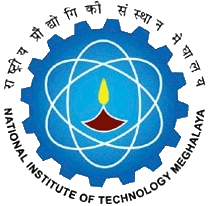 National Institute of Technology MeghalayaAn Institute of National ImportanceNational Institute of Technology MeghalayaAn Institute of National ImportanceNational Institute of Technology MeghalayaAn Institute of National ImportanceNational Institute of Technology MeghalayaAn Institute of National ImportanceNational Institute of Technology MeghalayaAn Institute of National ImportanceNational Institute of Technology MeghalayaAn Institute of National ImportanceNational Institute of Technology MeghalayaAn Institute of National ImportanceNational Institute of Technology MeghalayaAn Institute of National ImportanceNational Institute of Technology MeghalayaAn Institute of National ImportanceNational Institute of Technology MeghalayaAn Institute of National ImportanceNational Institute of Technology MeghalayaAn Institute of National ImportanceCURRICULUMCURRICULUMCURRICULUMCURRICULUMProgrammeProgrammeProgrammeMaster of TechnologyMaster of TechnologyMaster of TechnologyMaster of TechnologyMaster of TechnologyYear of RegulationYear of RegulationYear of RegulationYear of RegulationYear of RegulationYear of Regulation2018-192018-192018-192018-19DepartmentDepartmentDepartmentCivil EngineeringCivil EngineeringCivil EngineeringCivil EngineeringCivil EngineeringSemesterSemesterSemesterSemesterSemesterSemesterIIIICourseCodeCourseCodeCourse NameCourse NamePre requisitesPre requisitesCredit StructureCredit StructureCredit StructureCredit StructureCredit StructureMarks DistributionMarks DistributionMarks DistributionMarks DistributionMarks DistributionMarks DistributionMarks DistributionCourseCodeCourseCodeCourse NameCourse NamePre requisitesPre requisitesLTTPCINTINTMIDMIDENDENDTotalCE511CE511Advance Fluid MechanicsAdvance Fluid MechanicsNoneNone3000350505050100100100CourseObjectivesCourseObjectivesTo enable students deriving the partial differential equations governing the conservation of mass, momentum, and energy of an incompressible fluid, exact solution of Navier stokes equation for simple cases. To solve boundary layer and closed conduit real life flow problems.To enable students deriving the partial differential equations governing the conservation of mass, momentum, and energy of an incompressible fluid, exact solution of Navier stokes equation for simple cases. To solve boundary layer and closed conduit real life flow problems.To enable students deriving the partial differential equations governing the conservation of mass, momentum, and energy of an incompressible fluid, exact solution of Navier stokes equation for simple cases. To solve boundary layer and closed conduit real life flow problems.Course OutcomesCourse OutcomesCO1CO1Able to formulate and solve problems involving partial differential equations governing the conservation of mass, momentum, and energy of an incompressible fluidAble to formulate and solve problems involving partial differential equations governing the conservation of mass, momentum, and energy of an incompressible fluidAble to formulate and solve problems involving partial differential equations governing the conservation of mass, momentum, and energy of an incompressible fluidAble to formulate and solve problems involving partial differential equations governing the conservation of mass, momentum, and energy of an incompressible fluidAble to formulate and solve problems involving partial differential equations governing the conservation of mass, momentum, and energy of an incompressible fluidAble to formulate and solve problems involving partial differential equations governing the conservation of mass, momentum, and energy of an incompressible fluidAble to formulate and solve problems involving partial differential equations governing the conservation of mass, momentum, and energy of an incompressible fluidAble to formulate and solve problems involving partial differential equations governing the conservation of mass, momentum, and energy of an incompressible fluidAble to formulate and solve problems involving partial differential equations governing the conservation of mass, momentum, and energy of an incompressible fluidCourseObjectivesCourseObjectivesTo enable students deriving the partial differential equations governing the conservation of mass, momentum, and energy of an incompressible fluid, exact solution of Navier stokes equation for simple cases. To solve boundary layer and closed conduit real life flow problems.To enable students deriving the partial differential equations governing the conservation of mass, momentum, and energy of an incompressible fluid, exact solution of Navier stokes equation for simple cases. To solve boundary layer and closed conduit real life flow problems.To enable students deriving the partial differential equations governing the conservation of mass, momentum, and energy of an incompressible fluid, exact solution of Navier stokes equation for simple cases. To solve boundary layer and closed conduit real life flow problems.Course OutcomesCourse OutcomesCO2CO2Able to obtain dimensionless form of Navier stokes equationsAble to obtain dimensionless form of Navier stokes equationsAble to obtain dimensionless form of Navier stokes equationsAble to obtain dimensionless form of Navier stokes equationsAble to obtain dimensionless form of Navier stokes equationsAble to obtain dimensionless form of Navier stokes equationsAble to obtain dimensionless form of Navier stokes equationsAble to obtain dimensionless form of Navier stokes equationsAble to obtain dimensionless form of Navier stokes equationsCourseObjectivesCourseObjectivesTo enable students deriving the partial differential equations governing the conservation of mass, momentum, and energy of an incompressible fluid, exact solution of Navier stokes equation for simple cases. To solve boundary layer and closed conduit real life flow problems.To enable students deriving the partial differential equations governing the conservation of mass, momentum, and energy of an incompressible fluid, exact solution of Navier stokes equation for simple cases. To solve boundary layer and closed conduit real life flow problems.To enable students deriving the partial differential equations governing the conservation of mass, momentum, and energy of an incompressible fluid, exact solution of Navier stokes equation for simple cases. To solve boundary layer and closed conduit real life flow problems.Course OutcomesCourse OutcomesCO3CO3Able to apply integral form of the boundary layer equations to derive expressions for boundary layer thickness, displacement thickness, momentum thickness and overall dragAble to apply integral form of the boundary layer equations to derive expressions for boundary layer thickness, displacement thickness, momentum thickness and overall dragAble to apply integral form of the boundary layer equations to derive expressions for boundary layer thickness, displacement thickness, momentum thickness and overall dragAble to apply integral form of the boundary layer equations to derive expressions for boundary layer thickness, displacement thickness, momentum thickness and overall dragAble to apply integral form of the boundary layer equations to derive expressions for boundary layer thickness, displacement thickness, momentum thickness and overall dragAble to apply integral form of the boundary layer equations to derive expressions for boundary layer thickness, displacement thickness, momentum thickness and overall dragAble to apply integral form of the boundary layer equations to derive expressions for boundary layer thickness, displacement thickness, momentum thickness and overall dragAble to apply integral form of the boundary layer equations to derive expressions for boundary layer thickness, displacement thickness, momentum thickness and overall dragAble to apply integral form of the boundary layer equations to derive expressions for boundary layer thickness, displacement thickness, momentum thickness and overall dragCourseObjectivesCourseObjectivesTo enable students deriving the partial differential equations governing the conservation of mass, momentum, and energy of an incompressible fluid, exact solution of Navier stokes equation for simple cases. To solve boundary layer and closed conduit real life flow problems.To enable students deriving the partial differential equations governing the conservation of mass, momentum, and energy of an incompressible fluid, exact solution of Navier stokes equation for simple cases. To solve boundary layer and closed conduit real life flow problems.To enable students deriving the partial differential equations governing the conservation of mass, momentum, and energy of an incompressible fluid, exact solution of Navier stokes equation for simple cases. To solve boundary layer and closed conduit real life flow problems.Course OutcomesCourse OutcomesCO4CO4Able to solve pipe flow problemsAble to solve pipe flow problemsAble to solve pipe flow problemsAble to solve pipe flow problemsAble to solve pipe flow problemsAble to solve pipe flow problemsAble to solve pipe flow problemsAble to solve pipe flow problemsAble to solve pipe flow problemsCourseObjectivesCourseObjectivesTo enable students deriving the partial differential equations governing the conservation of mass, momentum, and energy of an incompressible fluid, exact solution of Navier stokes equation for simple cases. To solve boundary layer and closed conduit real life flow problems.To enable students deriving the partial differential equations governing the conservation of mass, momentum, and energy of an incompressible fluid, exact solution of Navier stokes equation for simple cases. To solve boundary layer and closed conduit real life flow problems.To enable students deriving the partial differential equations governing the conservation of mass, momentum, and energy of an incompressible fluid, exact solution of Navier stokes equation for simple cases. To solve boundary layer and closed conduit real life flow problems.Course OutcomesCourse OutcomesCO5CO5SYLLABUSSYLLABUSSYLLABUSSYLLABUSSYLLABUSSYLLABUSSYLLABUSSYLLABUSSYLLABUSSYLLABUSSYLLABUSSYLLABUSSYLLABUSSYLLABUSSYLLABUSSYLLABUSSYLLABUSSYLLABUSNo.ContentContentContentContentContentContentContentContentContentContentContentHoursHoursHoursHoursCOsCOsIIntroduction Introduction to Cartesian tensors and tensor operations, Spatial (Eulerian) and Material (Lagrangian) approach.Introduction Introduction to Cartesian tensors and tensor operations, Spatial (Eulerian) and Material (Lagrangian) approach.Introduction Introduction to Cartesian tensors and tensor operations, Spatial (Eulerian) and Material (Lagrangian) approach.Introduction Introduction to Cartesian tensors and tensor operations, Spatial (Eulerian) and Material (Lagrangian) approach.Introduction Introduction to Cartesian tensors and tensor operations, Spatial (Eulerian) and Material (Lagrangian) approach.Introduction Introduction to Cartesian tensors and tensor operations, Spatial (Eulerian) and Material (Lagrangian) approach.Introduction Introduction to Cartesian tensors and tensor operations, Spatial (Eulerian) and Material (Lagrangian) approach.Introduction Introduction to Cartesian tensors and tensor operations, Spatial (Eulerian) and Material (Lagrangian) approach.Introduction Introduction to Cartesian tensors and tensor operations, Spatial (Eulerian) and Material (Lagrangian) approach.Introduction Introduction to Cartesian tensors and tensor operations, Spatial (Eulerian) and Material (Lagrangian) approach.Introduction Introduction to Cartesian tensors and tensor operations, Spatial (Eulerian) and Material (Lagrangian) approach.06060606CO1CO1IIBody motion Description of motion of deformable bodies, Rotation and vorticity, Strain rate tensor, Time rate of change of volume  and  line  integrals,  Reynold’s  transport  theorem,  Stress  tensor,  Continuity  and  equilibrium  equations,  Constitutive equations.Body motion Description of motion of deformable bodies, Rotation and vorticity, Strain rate tensor, Time rate of change of volume  and  line  integrals,  Reynold’s  transport  theorem,  Stress  tensor,  Continuity  and  equilibrium  equations,  Constitutive equations.Body motion Description of motion of deformable bodies, Rotation and vorticity, Strain rate tensor, Time rate of change of volume  and  line  integrals,  Reynold’s  transport  theorem,  Stress  tensor,  Continuity  and  equilibrium  equations,  Constitutive equations.Body motion Description of motion of deformable bodies, Rotation and vorticity, Strain rate tensor, Time rate of change of volume  and  line  integrals,  Reynold’s  transport  theorem,  Stress  tensor,  Continuity  and  equilibrium  equations,  Constitutive equations.Body motion Description of motion of deformable bodies, Rotation and vorticity, Strain rate tensor, Time rate of change of volume  and  line  integrals,  Reynold’s  transport  theorem,  Stress  tensor,  Continuity  and  equilibrium  equations,  Constitutive equations.Body motion Description of motion of deformable bodies, Rotation and vorticity, Strain rate tensor, Time rate of change of volume  and  line  integrals,  Reynold’s  transport  theorem,  Stress  tensor,  Continuity  and  equilibrium  equations,  Constitutive equations.Body motion Description of motion of deformable bodies, Rotation and vorticity, Strain rate tensor, Time rate of change of volume  and  line  integrals,  Reynold’s  transport  theorem,  Stress  tensor,  Continuity  and  equilibrium  equations,  Constitutive equations.Body motion Description of motion of deformable bodies, Rotation and vorticity, Strain rate tensor, Time rate of change of volume  and  line  integrals,  Reynold’s  transport  theorem,  Stress  tensor,  Continuity  and  equilibrium  equations,  Constitutive equations.Body motion Description of motion of deformable bodies, Rotation and vorticity, Strain rate tensor, Time rate of change of volume  and  line  integrals,  Reynold’s  transport  theorem,  Stress  tensor,  Continuity  and  equilibrium  equations,  Constitutive equations.Body motion Description of motion of deformable bodies, Rotation and vorticity, Strain rate tensor, Time rate of change of volume  and  line  integrals,  Reynold’s  transport  theorem,  Stress  tensor,  Continuity  and  equilibrium  equations,  Constitutive equations.Body motion Description of motion of deformable bodies, Rotation and vorticity, Strain rate tensor, Time rate of change of volume  and  line  integrals,  Reynold’s  transport  theorem,  Stress  tensor,  Continuity  and  equilibrium  equations,  Constitutive equations.06060606CO2CO2IIIFluid dynamics Derivation  of  Navier-Stoke’s  equation  and  its  applications,  Introduction  to  laminar  flow,  Blasius  equation,  Karman momentum equationFluid dynamics Derivation  of  Navier-Stoke’s  equation  and  its  applications,  Introduction  to  laminar  flow,  Blasius  equation,  Karman momentum equationFluid dynamics Derivation  of  Navier-Stoke’s  equation  and  its  applications,  Introduction  to  laminar  flow,  Blasius  equation,  Karman momentum equationFluid dynamics Derivation  of  Navier-Stoke’s  equation  and  its  applications,  Introduction  to  laminar  flow,  Blasius  equation,  Karman momentum equationFluid dynamics Derivation  of  Navier-Stoke’s  equation  and  its  applications,  Introduction  to  laminar  flow,  Blasius  equation,  Karman momentum equationFluid dynamics Derivation  of  Navier-Stoke’s  equation  and  its  applications,  Introduction  to  laminar  flow,  Blasius  equation,  Karman momentum equationFluid dynamics Derivation  of  Navier-Stoke’s  equation  and  its  applications,  Introduction  to  laminar  flow,  Blasius  equation,  Karman momentum equationFluid dynamics Derivation  of  Navier-Stoke’s  equation  and  its  applications,  Introduction  to  laminar  flow,  Blasius  equation,  Karman momentum equationFluid dynamics Derivation  of  Navier-Stoke’s  equation  and  its  applications,  Introduction  to  laminar  flow,  Blasius  equation,  Karman momentum equationFluid dynamics Derivation  of  Navier-Stoke’s  equation  and  its  applications,  Introduction  to  laminar  flow,  Blasius  equation,  Karman momentum equationFluid dynamics Derivation  of  Navier-Stoke’s  equation  and  its  applications,  Introduction  to  laminar  flow,  Blasius  equation,  Karman momentum equation06060606CO3CO3IVTurbulent flow Description  of  turbulent  flow,  Kelvin-Helmholtz  instability,  Mean  flow  equations,  Prandtl’s  mixing  length,  Turbulent Poiseuille flow, Jets and wakes.Turbulent flow Description  of  turbulent  flow,  Kelvin-Helmholtz  instability,  Mean  flow  equations,  Prandtl’s  mixing  length,  Turbulent Poiseuille flow, Jets and wakes.Turbulent flow Description  of  turbulent  flow,  Kelvin-Helmholtz  instability,  Mean  flow  equations,  Prandtl’s  mixing  length,  Turbulent Poiseuille flow, Jets and wakes.Turbulent flow Description  of  turbulent  flow,  Kelvin-Helmholtz  instability,  Mean  flow  equations,  Prandtl’s  mixing  length,  Turbulent Poiseuille flow, Jets and wakes.Turbulent flow Description  of  turbulent  flow,  Kelvin-Helmholtz  instability,  Mean  flow  equations,  Prandtl’s  mixing  length,  Turbulent Poiseuille flow, Jets and wakes.Turbulent flow Description  of  turbulent  flow,  Kelvin-Helmholtz  instability,  Mean  flow  equations,  Prandtl’s  mixing  length,  Turbulent Poiseuille flow, Jets and wakes.Turbulent flow Description  of  turbulent  flow,  Kelvin-Helmholtz  instability,  Mean  flow  equations,  Prandtl’s  mixing  length,  Turbulent Poiseuille flow, Jets and wakes.Turbulent flow Description  of  turbulent  flow,  Kelvin-Helmholtz  instability,  Mean  flow  equations,  Prandtl’s  mixing  length,  Turbulent Poiseuille flow, Jets and wakes.Turbulent flow Description  of  turbulent  flow,  Kelvin-Helmholtz  instability,  Mean  flow  equations,  Prandtl’s  mixing  length,  Turbulent Poiseuille flow, Jets and wakes.Turbulent flow Description  of  turbulent  flow,  Kelvin-Helmholtz  instability,  Mean  flow  equations,  Prandtl’s  mixing  length,  Turbulent Poiseuille flow, Jets and wakes.Turbulent flow Description  of  turbulent  flow,  Kelvin-Helmholtz  instability,  Mean  flow  equations,  Prandtl’s  mixing  length,  Turbulent Poiseuille flow, Jets and wakes.08080808CO4CO4VFlow of Ideal Fluids Analysis of Incompressible Flow, Vortex Flow,  Flow About a Cylinder without Circulation, Flow Past a Source, Flow about a Rotating CylinderFlow of Ideal Fluids Analysis of Incompressible Flow, Vortex Flow,  Flow About a Cylinder without Circulation, Flow Past a Source, Flow about a Rotating CylinderFlow of Ideal Fluids Analysis of Incompressible Flow, Vortex Flow,  Flow About a Cylinder without Circulation, Flow Past a Source, Flow about a Rotating CylinderFlow of Ideal Fluids Analysis of Incompressible Flow, Vortex Flow,  Flow About a Cylinder without Circulation, Flow Past a Source, Flow about a Rotating CylinderFlow of Ideal Fluids Analysis of Incompressible Flow, Vortex Flow,  Flow About a Cylinder without Circulation, Flow Past a Source, Flow about a Rotating CylinderFlow of Ideal Fluids Analysis of Incompressible Flow, Vortex Flow,  Flow About a Cylinder without Circulation, Flow Past a Source, Flow about a Rotating CylinderFlow of Ideal Fluids Analysis of Incompressible Flow, Vortex Flow,  Flow About a Cylinder without Circulation, Flow Past a Source, Flow about a Rotating CylinderFlow of Ideal Fluids Analysis of Incompressible Flow, Vortex Flow,  Flow About a Cylinder without Circulation, Flow Past a Source, Flow about a Rotating CylinderFlow of Ideal Fluids Analysis of Incompressible Flow, Vortex Flow,  Flow About a Cylinder without Circulation, Flow Past a Source, Flow about a Rotating CylinderFlow of Ideal Fluids Analysis of Incompressible Flow, Vortex Flow,  Flow About a Cylinder without Circulation, Flow Past a Source, Flow about a Rotating CylinderFlow of Ideal Fluids Analysis of Incompressible Flow, Vortex Flow,  Flow About a Cylinder without Circulation, Flow Past a Source, Flow about a Rotating Cylinder10101010CO4CO4Total HoursTotal HoursTotal HoursTotal HoursTotal HoursTotal HoursTotal HoursTotal HoursTotal HoursTotal HoursTotal HoursTotal Hours36363636Essential ReadingsEssential ReadingsEssential ReadingsEssential ReadingsEssential ReadingsEssential ReadingsEssential ReadingsEssential ReadingsEssential ReadingsEssential ReadingsEssential ReadingsEssential ReadingsEssential ReadingsEssential ReadingsEssential ReadingsEssential ReadingsEssential ReadingsEssential ReadingsLigett, J. A., “Fluid Mechanics”, McGraw-Hill International Editions. Ligett, J. A., “Fluid Mechanics”, McGraw-Hill International Editions. Ligett, J. A., “Fluid Mechanics”, McGraw-Hill International Editions. Ligett, J. A., “Fluid Mechanics”, McGraw-Hill International Editions. Ligett, J. A., “Fluid Mechanics”, McGraw-Hill International Editions. Ligett, J. A., “Fluid Mechanics”, McGraw-Hill International Editions. Ligett, J. A., “Fluid Mechanics”, McGraw-Hill International Editions. Ligett, J. A., “Fluid Mechanics”, McGraw-Hill International Editions. Ligett, J. A., “Fluid Mechanics”, McGraw-Hill International Editions. Ligett, J. A., “Fluid Mechanics”, McGraw-Hill International Editions. Ligett, J. A., “Fluid Mechanics”, McGraw-Hill International Editions. Ligett, J. A., “Fluid Mechanics”, McGraw-Hill International Editions. Ligett, J. A., “Fluid Mechanics”, McGraw-Hill International Editions. Ligett, J. A., “Fluid Mechanics”, McGraw-Hill International Editions. Ligett, J. A., “Fluid Mechanics”, McGraw-Hill International Editions. Ligett, J. A., “Fluid Mechanics”, McGraw-Hill International Editions. Ligett, J. A., “Fluid Mechanics”, McGraw-Hill International Editions. Ligett, J. A., “Fluid Mechanics”, McGraw-Hill International Editions. Batchelor, G. K., “An Introduction to Fluid Mechanics”, Cambridge University Press. Batchelor, G. K., “An Introduction to Fluid Mechanics”, Cambridge University Press. Batchelor, G. K., “An Introduction to Fluid Mechanics”, Cambridge University Press. Batchelor, G. K., “An Introduction to Fluid Mechanics”, Cambridge University Press. Batchelor, G. K., “An Introduction to Fluid Mechanics”, Cambridge University Press. Batchelor, G. K., “An Introduction to Fluid Mechanics”, Cambridge University Press. Batchelor, G. K., “An Introduction to Fluid Mechanics”, Cambridge University Press. Batchelor, G. K., “An Introduction to Fluid Mechanics”, Cambridge University Press. Batchelor, G. K., “An Introduction to Fluid Mechanics”, Cambridge University Press. Batchelor, G. K., “An Introduction to Fluid Mechanics”, Cambridge University Press. Batchelor, G. K., “An Introduction to Fluid Mechanics”, Cambridge University Press. Batchelor, G. K., “An Introduction to Fluid Mechanics”, Cambridge University Press. Batchelor, G. K., “An Introduction to Fluid Mechanics”, Cambridge University Press. Batchelor, G. K., “An Introduction to Fluid Mechanics”, Cambridge University Press. Batchelor, G. K., “An Introduction to Fluid Mechanics”, Cambridge University Press. Batchelor, G. K., “An Introduction to Fluid Mechanics”, Cambridge University Press. Batchelor, G. K., “An Introduction to Fluid Mechanics”, Cambridge University Press. Batchelor, G. K., “An Introduction to Fluid Mechanics”, Cambridge University Press. Shames, L. H., “Mechanics of Fluids”, McGraw-Hill.Shames, L. H., “Mechanics of Fluids”, McGraw-Hill.Shames, L. H., “Mechanics of Fluids”, McGraw-Hill.Shames, L. H., “Mechanics of Fluids”, McGraw-Hill.Shames, L. H., “Mechanics of Fluids”, McGraw-Hill.Shames, L. H., “Mechanics of Fluids”, McGraw-Hill.Shames, L. H., “Mechanics of Fluids”, McGraw-Hill.Shames, L. H., “Mechanics of Fluids”, McGraw-Hill.Shames, L. H., “Mechanics of Fluids”, McGraw-Hill.Shames, L. H., “Mechanics of Fluids”, McGraw-Hill.Shames, L. H., “Mechanics of Fluids”, McGraw-Hill.Shames, L. H., “Mechanics of Fluids”, McGraw-Hill.Shames, L. H., “Mechanics of Fluids”, McGraw-Hill.Shames, L. H., “Mechanics of Fluids”, McGraw-Hill.Shames, L. H., “Mechanics of Fluids”, McGraw-Hill.Shames, L. H., “Mechanics of Fluids”, McGraw-Hill.Shames, L. H., “Mechanics of Fluids”, McGraw-Hill.Shames, L. H., “Mechanics of Fluids”, McGraw-Hill.Supplementary ReadingsSupplementary ReadingsSupplementary ReadingsSupplementary ReadingsSupplementary ReadingsSupplementary ReadingsSupplementary ReadingsSupplementary ReadingsSupplementary ReadingsSupplementary ReadingsSupplementary ReadingsSupplementary ReadingsSupplementary ReadingsSupplementary ReadingsSupplementary ReadingsSupplementary ReadingsSupplementary ReadingsSupplementary Readings Chatterjee, R., “Mathematical Theory of Continuum Mechanics”, Narosa Publishing House Chatterjee, R., “Mathematical Theory of Continuum Mechanics”, Narosa Publishing House Chatterjee, R., “Mathematical Theory of Continuum Mechanics”, Narosa Publishing House Chatterjee, R., “Mathematical Theory of Continuum Mechanics”, Narosa Publishing House Chatterjee, R., “Mathematical Theory of Continuum Mechanics”, Narosa Publishing House Chatterjee, R., “Mathematical Theory of Continuum Mechanics”, Narosa Publishing House Chatterjee, R., “Mathematical Theory of Continuum Mechanics”, Narosa Publishing House Chatterjee, R., “Mathematical Theory of Continuum Mechanics”, Narosa Publishing House Chatterjee, R., “Mathematical Theory of Continuum Mechanics”, Narosa Publishing House Chatterjee, R., “Mathematical Theory of Continuum Mechanics”, Narosa Publishing House Chatterjee, R., “Mathematical Theory of Continuum Mechanics”, Narosa Publishing House Chatterjee, R., “Mathematical Theory of Continuum Mechanics”, Narosa Publishing House Chatterjee, R., “Mathematical Theory of Continuum Mechanics”, Narosa Publishing House Chatterjee, R., “Mathematical Theory of Continuum Mechanics”, Narosa Publishing House Chatterjee, R., “Mathematical Theory of Continuum Mechanics”, Narosa Publishing House Chatterjee, R., “Mathematical Theory of Continuum Mechanics”, Narosa Publishing House Chatterjee, R., “Mathematical Theory of Continuum Mechanics”, Narosa Publishing House Chatterjee, R., “Mathematical Theory of Continuum Mechanics”, Narosa Publishing HouseChung, T. J., “Continuum Mechanics”, Prentice Hall.Chung, T. J., “Continuum Mechanics”, Prentice Hall.Chung, T. J., “Continuum Mechanics”, Prentice Hall.Chung, T. J., “Continuum Mechanics”, Prentice Hall.Chung, T. J., “Continuum Mechanics”, Prentice Hall.Chung, T. J., “Continuum Mechanics”, Prentice Hall.Chung, T. J., “Continuum Mechanics”, Prentice Hall.Chung, T. J., “Continuum Mechanics”, Prentice Hall.Chung, T. J., “Continuum Mechanics”, Prentice Hall.Chung, T. J., “Continuum Mechanics”, Prentice Hall.Chung, T. J., “Continuum Mechanics”, Prentice Hall.Chung, T. J., “Continuum Mechanics”, Prentice Hall.Chung, T. J., “Continuum Mechanics”, Prentice Hall.Chung, T. J., “Continuum Mechanics”, Prentice Hall.Chung, T. J., “Continuum Mechanics”, Prentice Hall.Chung, T. J., “Continuum Mechanics”, Prentice Hall.Chung, T. J., “Continuum Mechanics”, Prentice Hall.Chung, T. J., “Continuum Mechanics”, Prentice Hall.